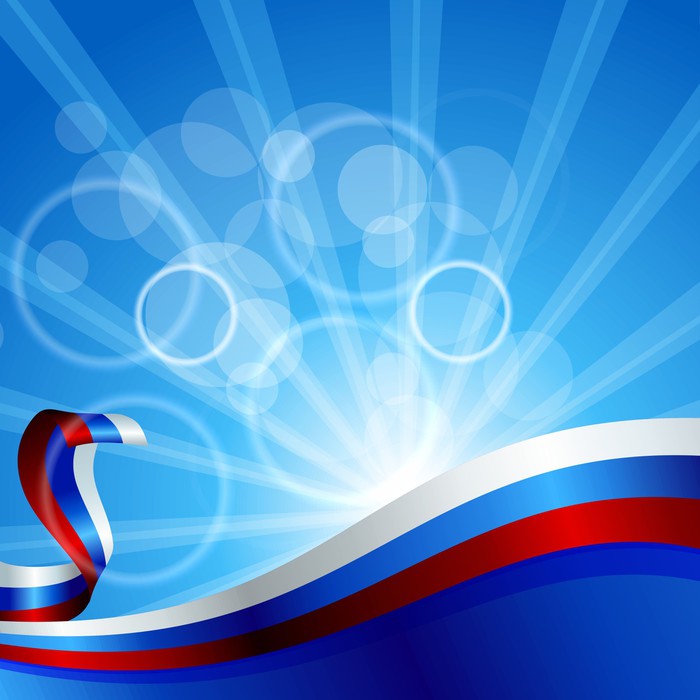 11 сентября дети приняли участие  в едином дне бега «Кросс Нации 2019».  После зажигательной разминки, которую провела Пеппи-Длинный чулок, начались соревнования.По итогам забега среди девочек: в возрастной категории 5-6 лет I  место заняла – Лихоман Мария, в возрастной категории 6-7 лет  - Закирова Марьяна.По итогам забега среди мальчиков: в возрастной категории 5-6 лет I  место разделили – Брестель Максим и Гутовский Арсений, в возрастной категории 6-7 лет  - Шевердин Арсений.Желаем воспитанникам новых спортивных достижений!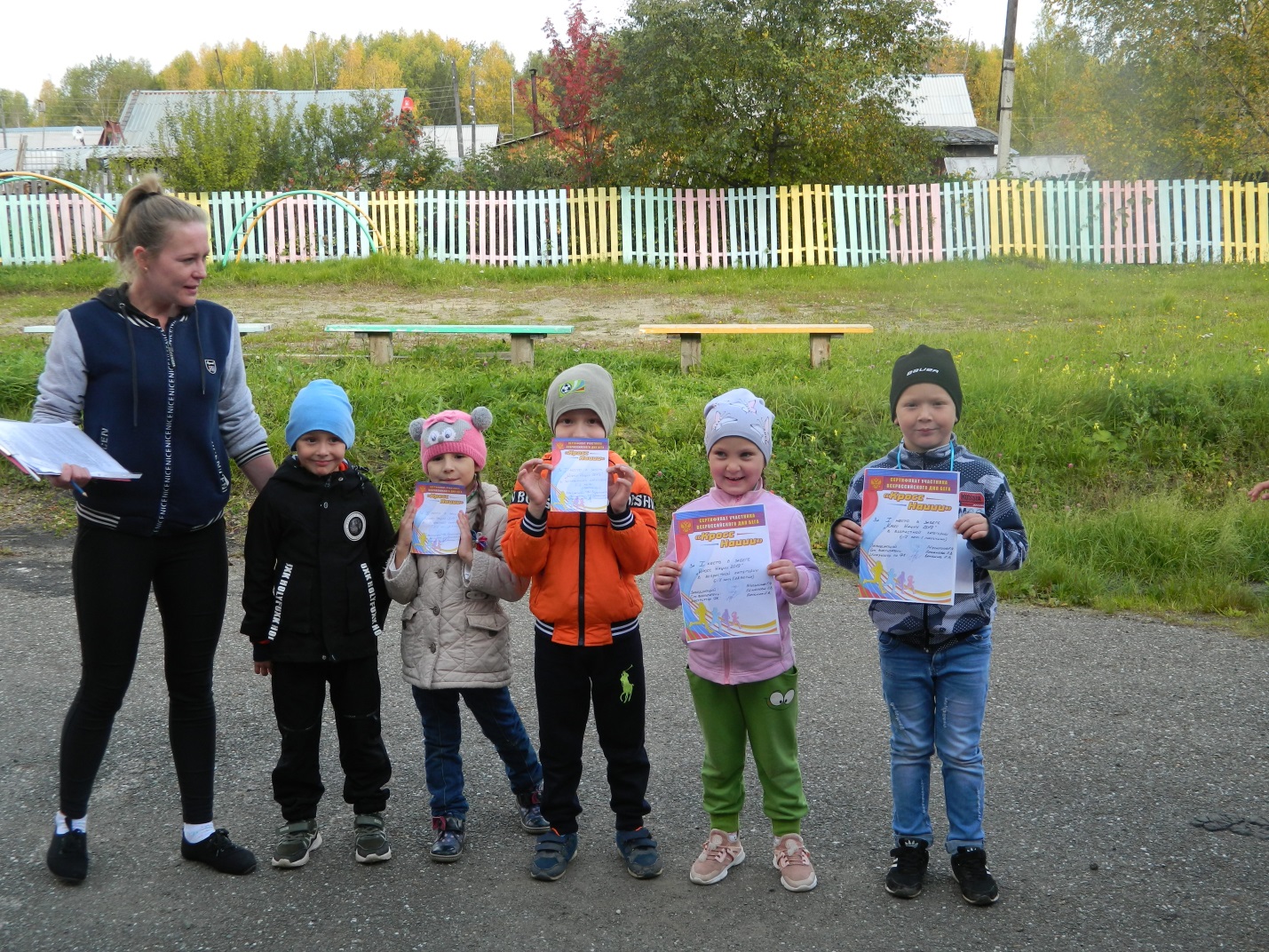 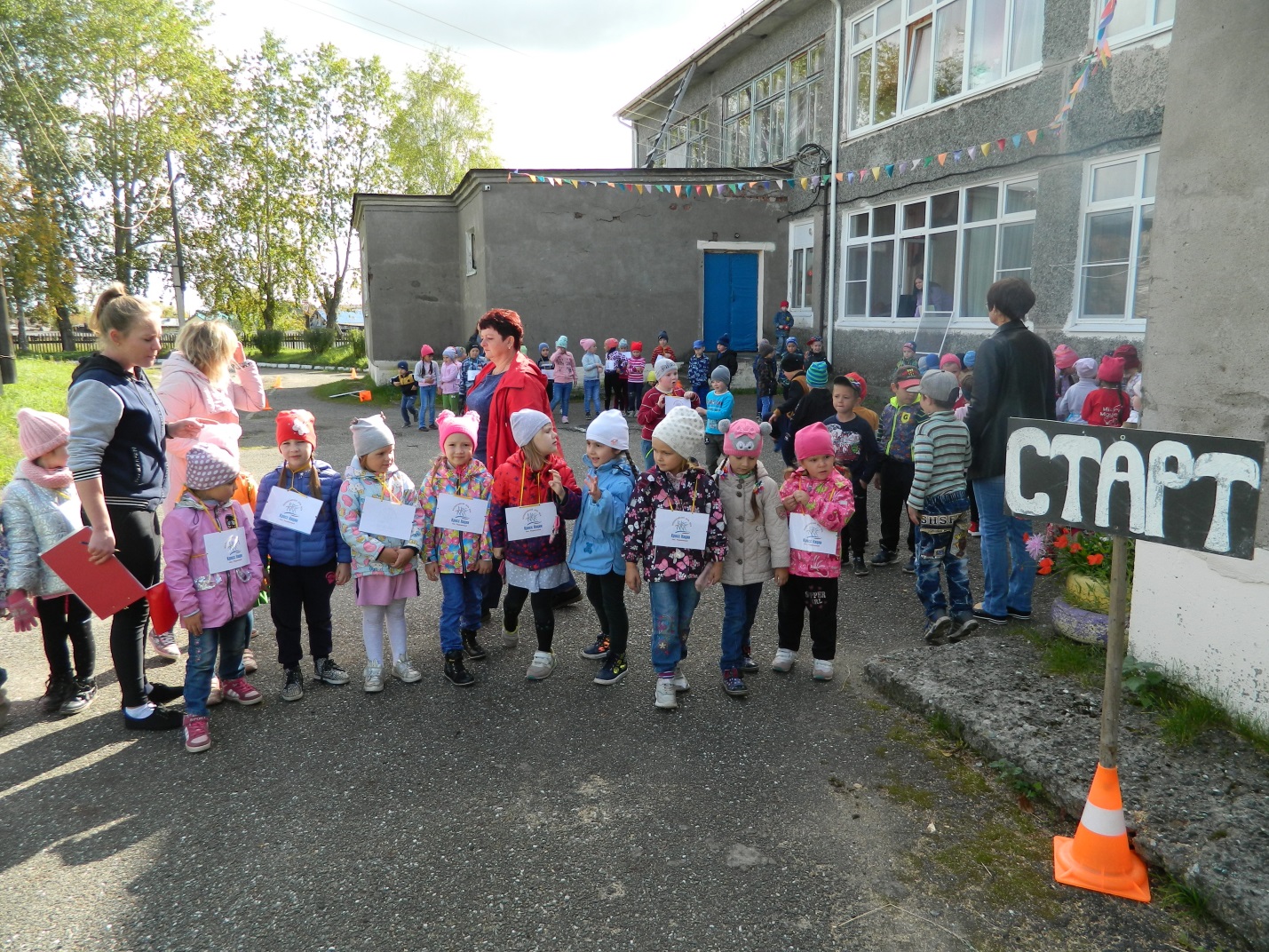 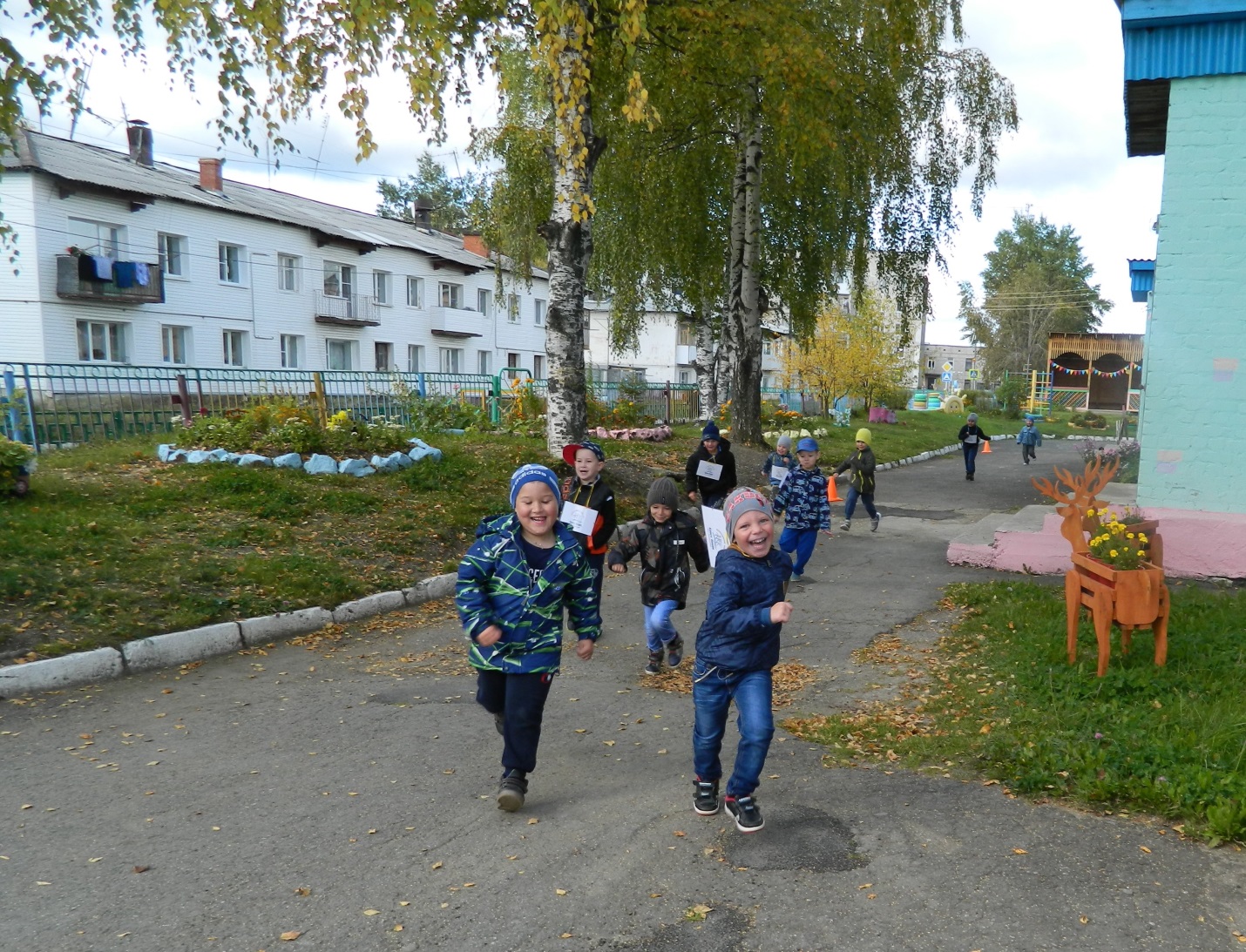 